N5 Body Adornment TemplatesTrace over the most appropriate figure for what you want to design, think about the part of the body and scale.Transfer your tracing onto a piece of cartridge paper, leaving enough space around it for your drawing.Now you can draw out your design, taking inspiration from the colours, shapes, textures and forms in your chosen theme. Remember not to make it too small but explore larger scale as much as possible.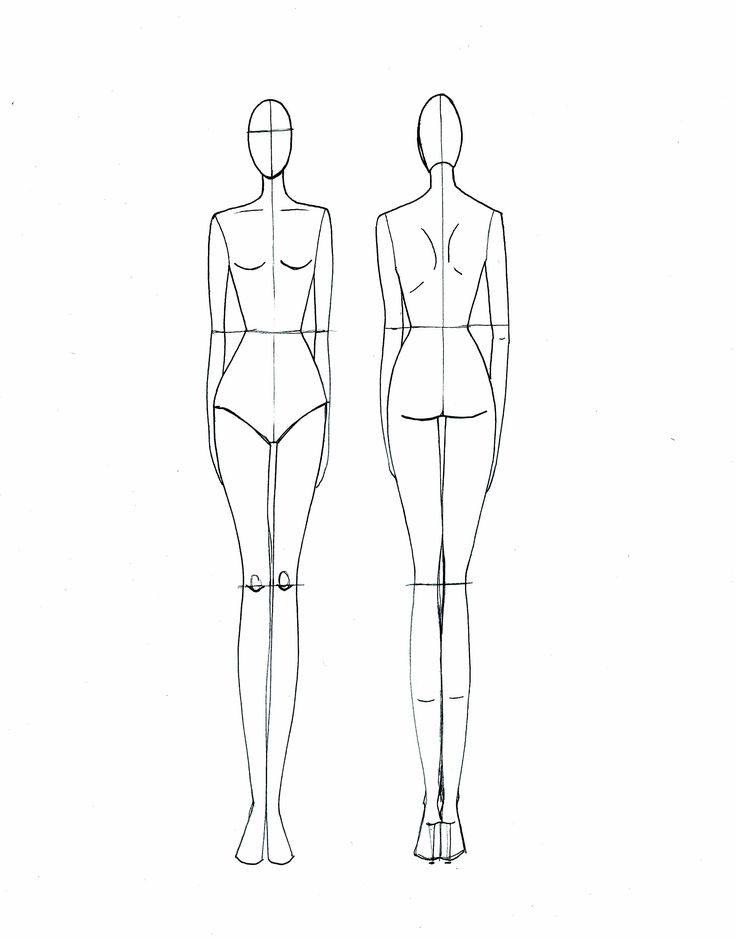 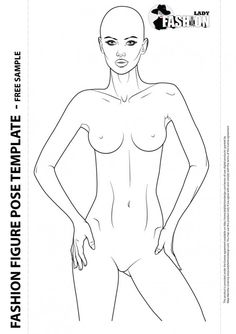 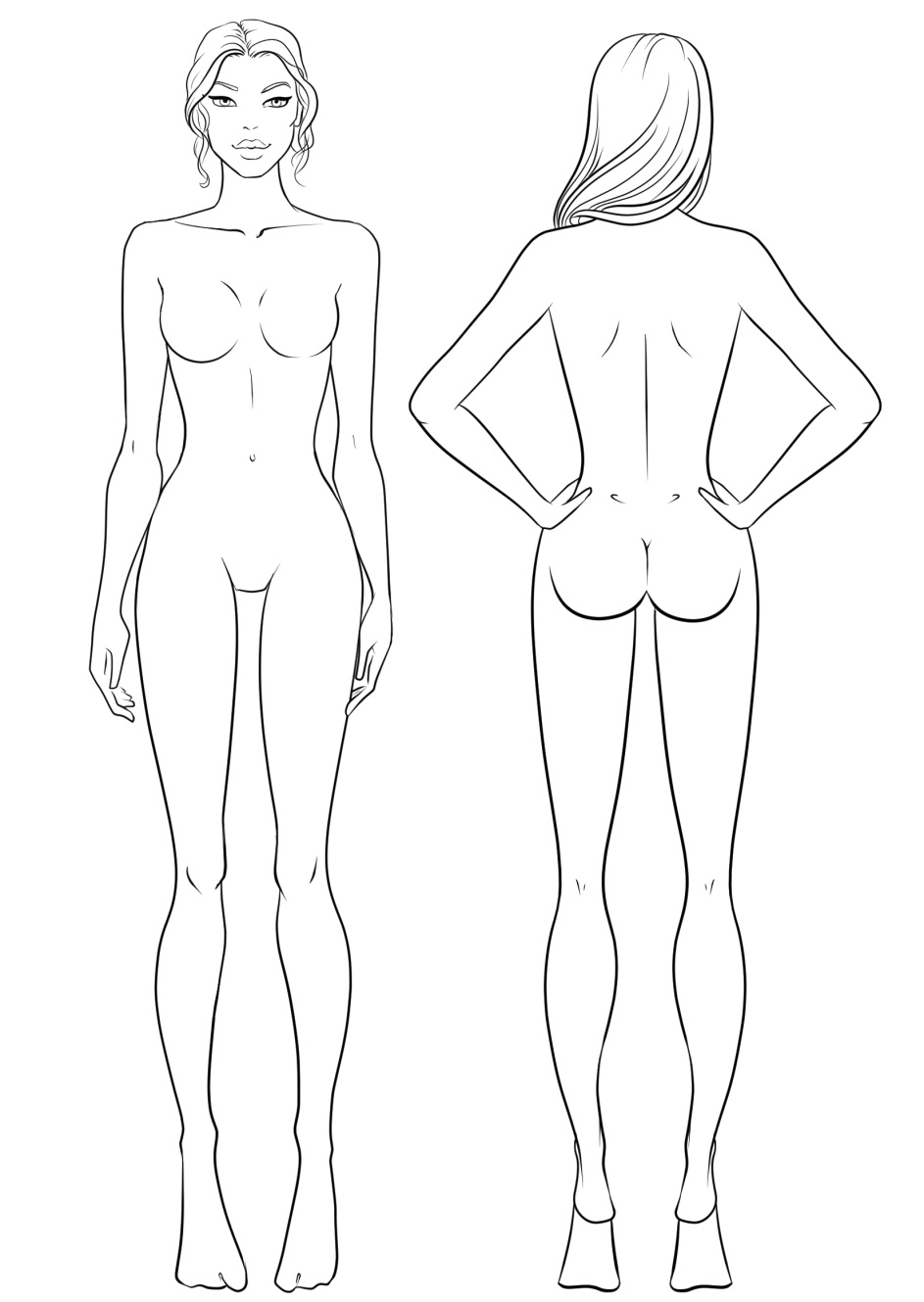 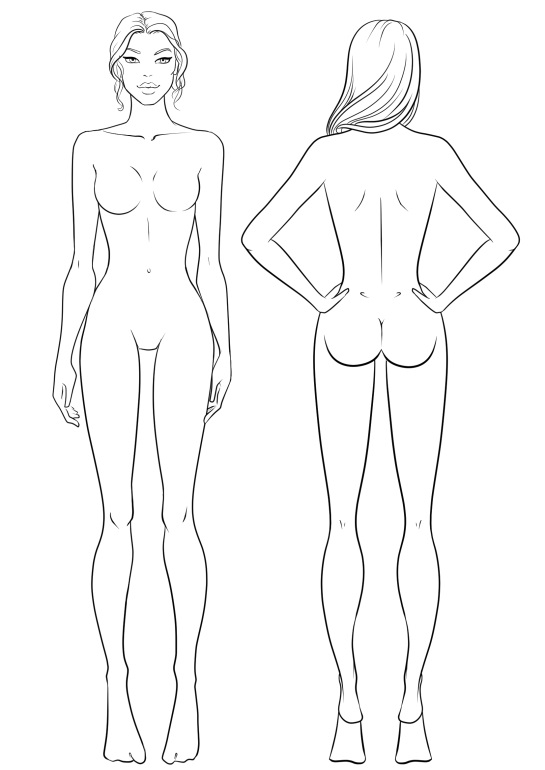 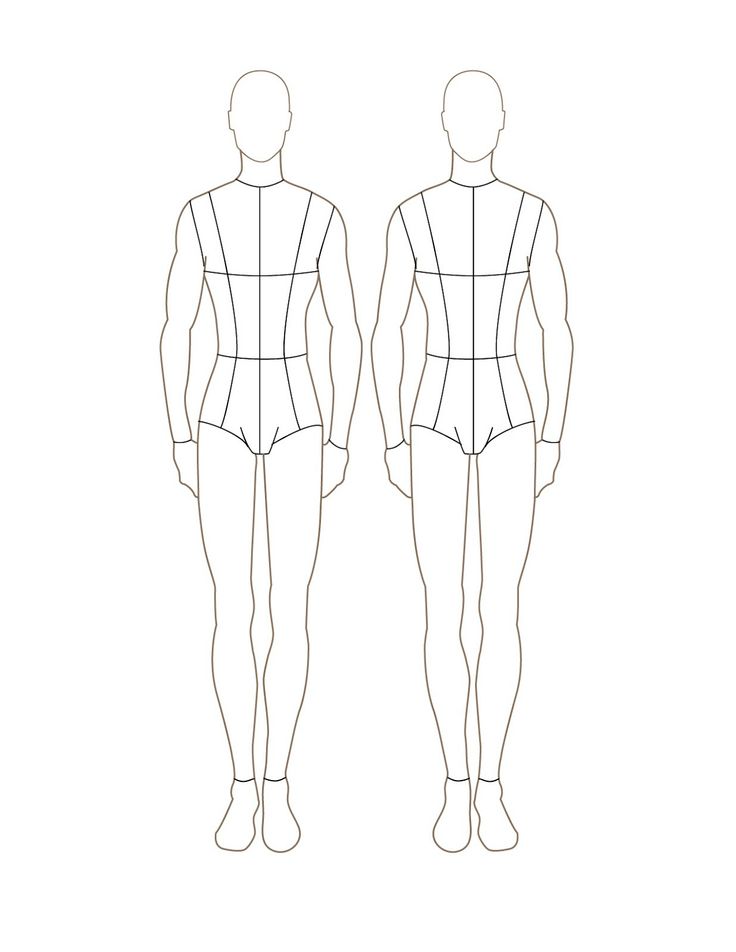 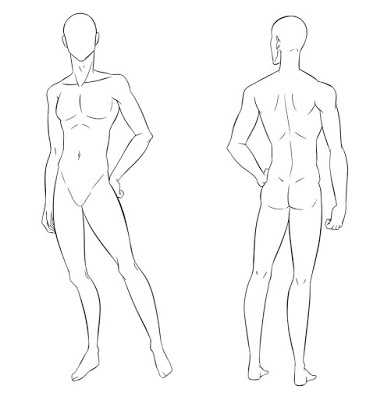 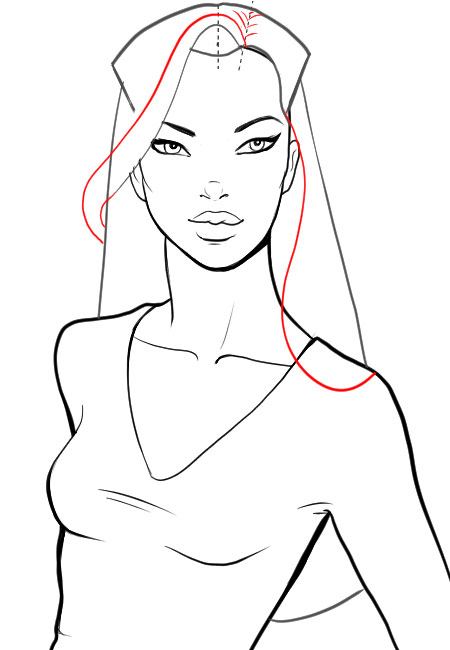 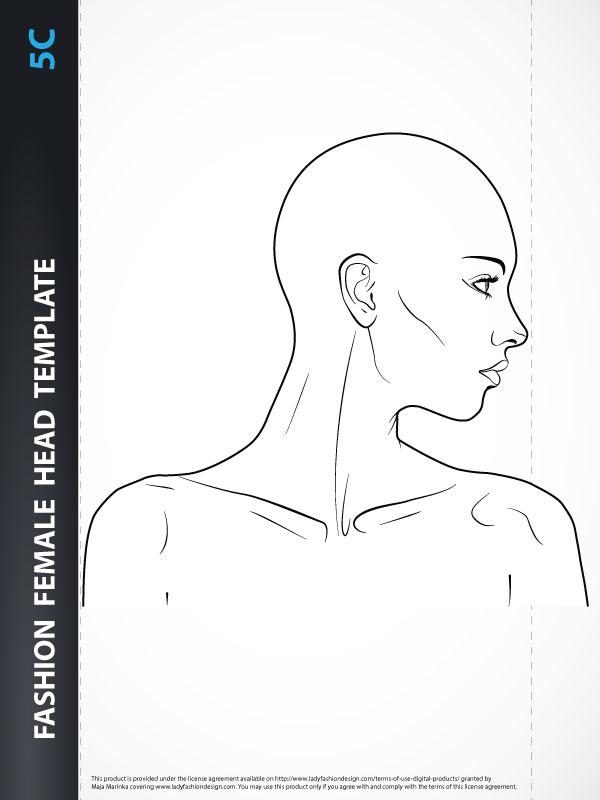 